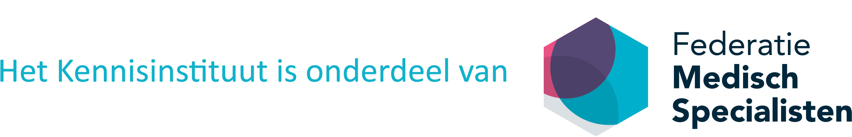 Knelpuntenanalyse richtlijn schouderinstabiliteitZijn er wat u betreft knelpunten in de richtlijn schouderinstabiliteit die momenteel nog niet geadresseerd worden in het raamwerk?Knelpunt/aandachtspunt 1:Knelpunt/aandachtspunt 2:Knelpunt/aandachtspunt 3:Zijn er volgens u specifieke aandachtspunten voor de te ontwikkelen richtlijnmodules? 1:2:3: